СОВЕТ ДЕПУТАТОВ муниципального образования ПЕТРОВСКИЙ  сельсовет Саракташского района оренбургской области   ЧЕТВЕРТЫЙ созывР Е Ш Е Н И ЕВнеочередного шестого  заседания Совета депутатов                                                     муниципального образования Петровский сельсовет четвертого созыва24 марта 2021 года                            с. Петровское                               № 32                                        В соответствии со статьей 7 Закона Оренбургской области «О статусе депутата представительного органа муниципального образования в Оренбургской области» и статьей 14 Регламента Совета депутатов муниципального образования  Петровский  сельсовет Саракташского района Оренбургской области, на основании письменного уведомления, Совет депутатов Петровского  сельсоветаРЕШИЛ:1. Зарегистрировать в Совете депутатов муниципального образования  Петровский  сельсовет Саракташского район Оренбургской области четвертого созыва фракцию депутатов Всероссийской политической партии «ЕДИНАЯ РОССИЯ» в составе согласно приложению к настоящему решению.2. Разместить сведения о создании фракции депутатов, их составе на официальном сайте администрации  Петровского  сельсовета, Информационном центре сельсовета.3. Настоящее решение вступает в силу после дня его обнародования и подлежит размещению на сайте администрации  Петровского  сельсовета Саракташского района Оренбургской области. 4.    Контроль  за исполнением настоящего решения возложить на постоянную комиссию по мандатным вопросам, вопросам местного самоуправления, законности, правопорядка, казачества, работе с общественными и религиозными объединениями, национальным вопросам и делам военнослужащих Чуфистов П.М.).Председатель Совета депутатов                                  Е.Г.ГригорянГлава муниципального образования                           А.А.БарсуковРазослано: сайт, прокуратура, Информационный центрСоставфракции депутатов Всероссийской политической партии «ЕДИНАЯ РОССИЯ» в Совете депутатов муниципального образования Петровский  сельсовет Саракташского района Оренбургской области четвертого созыва 1. Григорян Евгения Георгиевна – депутат Совета депутатов муниципального образования  Петровский сельсовет Саракташского района четвертого созыва по избирательному округу №12.  Заельская Жанна  – депутат Совета депутатов муниципального образования Петровский  сельсовет Саракташского района четвертого созыва по избирательному округу №13.  Козлова Оксана Михайловна – депутат Совета депутатов муниципального образования Петровский  сельсовет Саракташского района четвертого созыва по избирательному округу №14.Козяева Людмила Владимировна – депутат Совета депутатов муниципального образования Петровский  сельсовет Саракташского района четвертого созыва по избирательному округу №15.Курушова Наталья Викторовна – депутат Совета депутатов муниципального образования  Петровский  сельсовет Саракташского района четвертого созыва по избирательному округу №16. Маврин Василий Геннадьевич – депутат Совета депутатов муниципального образования  Петровский  сельсовет Саракташского района четвертого созыва по избирательному округу №17. Турмамбетов Арман Алпамасович – депутат Совета депутатов муниципального образования  Петровский  сельсовет Саракташского района четвертого созыва по избирательному округу №18.  Филатова Вера Васильевна – депутат Совета депутатов муниципального образования  Петровский  сельсовет Саракташского района четвертого созыва по избирательному округу №19.Чучучина Анастасия Борисовна – депутат Совета депутатов муниципального образования  Петровский  сельсовет Саракташского района четвертого созыва по избирательному округу №110.Чуфистов Павел Михайлович   – депутат Совета депутатов муниципального образования  Петровский сельсовет Саракташского района четвертого созыва по избирательному округу №2.11.Шанин Владимир Владимирович  - депутат Совета депутатов муниципального образования  Петровский сельсовет Саракташского района четвертого созыва по избирательному округу №2.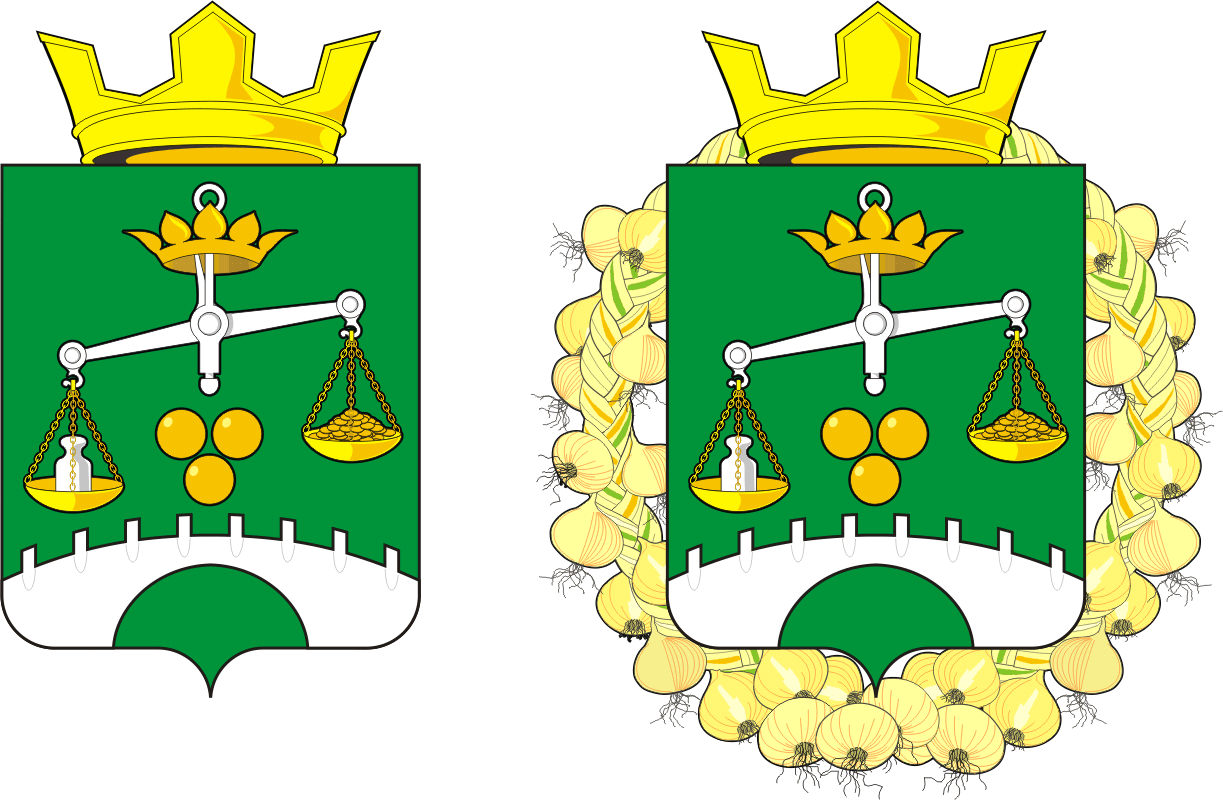 О регистрации фракции депутатов Всероссийской политической партии «ЕДИНАЯ РОССИЯ» в Совете депутатов муниципального образования Петровский  сельсовет Саракташского района Оренбургской области четвертого созыва